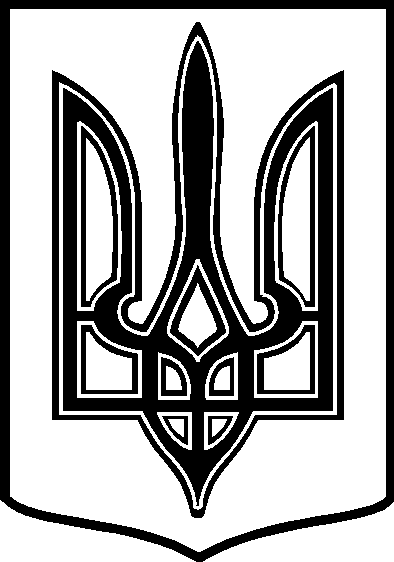 УКРАЇНАТАРТАЦЬКА СІЛЬСЬКА РАДАЧЕЧЕЛЬНИЦЬКОГО РАЙОНУ ВІННИЦЬКОЇ ОБЛАСТІ РІШЕННЯ № 21413.12.2017 року                                                                    16 сесія 7 скликанняс. ТартакПро внесення змін дорішення попередньої сесії       Розглянувши заяву  гр. Сутовського Г. А., керуючись п. 34  ч.1 ст. 26 Закону України «Про місцеве самоврядування в Україні»,                                          сільська рада   ВИРІШИЛА: Відповідно до ст. 12 Земельного кодексу України  1. Внести зміни до рішення «Про передачу земельних ділянок у приватну власність» від 18.04.1996 року  7 сесії 2 скликання  , у частині визначення   місця розташування та площі земельних ділянок, які передано  у приватну власність , виклавши пункт 22 у наступній редакції :Сутовському Григорію Афанасійовичу – загальною площею 0,34 га , в т. ч. 0,25 га – для будівництва і обслуговування жилого будинку, господарських будівель і споруд за адресою : вул. Миру, 24; 0,09 га – для ведення особистого селянського господарства за адресою : вул. Миру, 24.2.  Контроль за виконанням даного рішення покласти на постійну   комісію з  питань охорони  довкілля,  раціонального використання земель таземельних відносин   ( голова  комісії –  П. В. Поліщук ).   Сільський голова:                                                                          В. В. Демченко